Application for Employment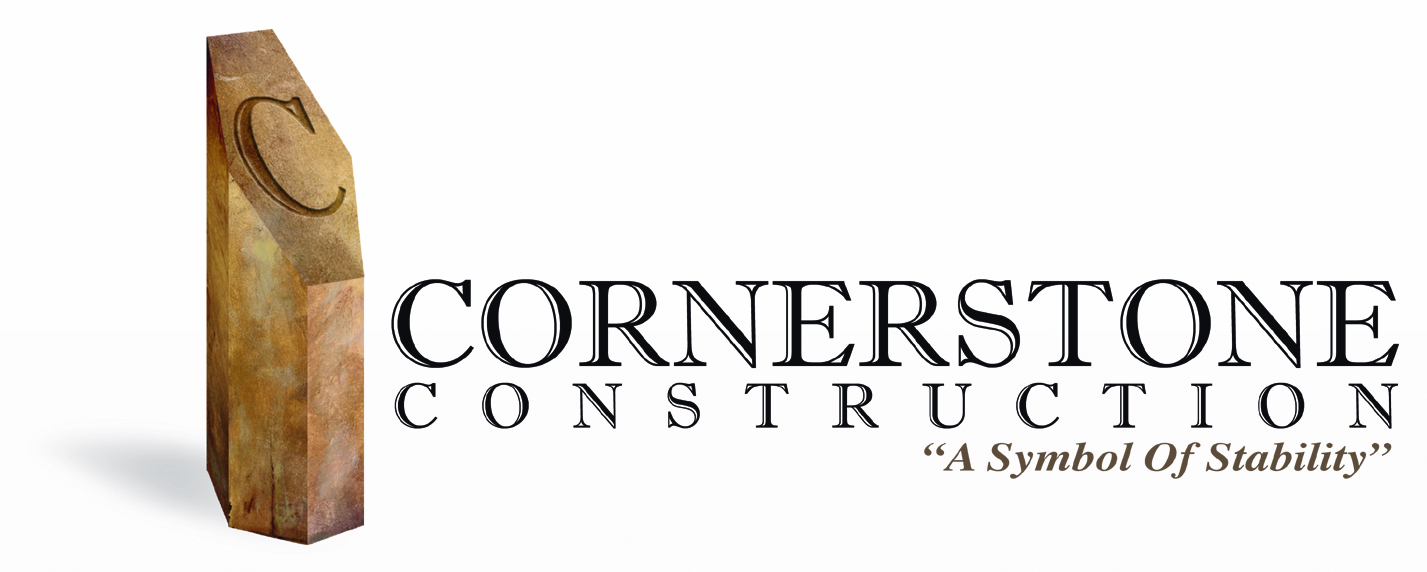  CORNERSTONE CONSTRUCTION GROUP CORNERSTONE CONSTRUCTION GROUP CORNERSTONE CONSTRUCTION GROUPhttp://www.cornerstone-constructiongroup.com/Northwest IN & Central, IN 46403 http://www.cornerstone-constructiongroup.com/Northwest IN & Central, IN 46403 http://www.cornerstone-constructiongroup.com/Northwest IN & Central, IN 46403 Applicant’s InformationApplicant’s InformationApplicant’s InformationFirst Name ____________________________________Last Name ____________________________________Nickname ____________________________________First Name ____________________________________Last Name ____________________________________Nickname ____________________________________Social Security Number  _______ - ______  -  _________ DOB _____/_______/_________Phone Number _______ - ________  -  ________Address ________________________________________________________________________________________________________________________________________________Email_____________________________________Alternate Phone Number_______ - ________  -  ________ Work              Cell              OtherEmail_____________________________________Alternate Phone Number_______ - ________  -  ________ Work              Cell              OtherRecruitment InformationRecruitment InformationRecruitment InformationPosition Applying ForPosition Applying ForPosition Applying ForAvailable to Work           Full-time                  Part-time                  Available to Work           Full-time                  Part-time                  Available to Work           Full-time                  Part-time                  What days and hours are you available to work? Mondays from _______  am  /  pm (circle one) to _______  am  /  pm (circle one)  Tuesdays from _______  am  /  pm (circle one) to _______  am  /  pm (circle one)  Wednesdays from _______  am  /  pm (circle one) to _______  am  /  pm (circle one)  Thursdays from _______  am  /  pm (circle one) to _______  am  /  pm (circle one)  Fridays from _______  am  /  pm (circle one) to _______  am  /  pm (circle one) Are you over 18 years of age? _________Are you a legal resident and eligible to work in the United States? ___________________What days and hours are you available to work? Mondays from _______  am  /  pm (circle one) to _______  am  /  pm (circle one)  Tuesdays from _______  am  /  pm (circle one) to _______  am  /  pm (circle one)  Wednesdays from _______  am  /  pm (circle one) to _______  am  /  pm (circle one)  Thursdays from _______  am  /  pm (circle one) to _______  am  /  pm (circle one)  Fridays from _______  am  /  pm (circle one) to _______  am  /  pm (circle one) Are you over 18 years of age? _________Are you a legal resident and eligible to work in the United States? ___________________What days and hours are you available to work? Mondays from _______  am  /  pm (circle one) to _______  am  /  pm (circle one)  Tuesdays from _______  am  /  pm (circle one) to _______  am  /  pm (circle one)  Wednesdays from _______  am  /  pm (circle one) to _______  am  /  pm (circle one)  Thursdays from _______  am  /  pm (circle one) to _______  am  /  pm (circle one)  Fridays from _______  am  /  pm (circle one) to _______  am  /  pm (circle one) Are you over 18 years of age? _________Are you a legal resident and eligible to work in the United States? ___________________How did you learn about this company and position?
 Job advertisement (identify publication or other media): 
 Employee referral (identify employee):  Other (please specify): How did you learn about this company and position?
 Job advertisement (identify publication or other media): 
 Employee referral (identify employee):  Other (please specify): How did you learn about this company and position?
 Job advertisement (identify publication or other media): 
 Employee referral (identify employee):  Other (please specify): Do you have any specialized trainings and certifications? If yes, list types? _______________________________________Do you have any specialized trainings and certifications? If yes, list types? _______________________________________Do you have any specialized trainings and certifications? If yes, list types? _______________________________________EducationEducationEducationFor each level of schooling below, please write the school name, the city and state where it is located, your major and minor subjects, and the degree or diploma you received.
High School	
College 1		
College 2Business, Trade, or Other Schools
For each level of schooling below, please write the school name, the city and state where it is located, your major and minor subjects, and the degree or diploma you received.
High School	
College 1		
College 2Business, Trade, or Other Schools
For each level of schooling below, please write the school name, the city and state where it is located, your major and minor subjects, and the degree or diploma you received.
High School	
College 1		
College 2Business, Trade, or Other Schools
Work HistoryWork HistoryWork HistoryStarting with your current or most recent employer, please provide the following information about the last three companies for which you have worked.Starting with your current or most recent employer, please provide the following information about the last three companies for which you have worked.Starting with your current or most recent employer, please provide the following information about the last three companies for which you have worked.Employer 1 (current or most recent)Company Name 
Address 
Dates EmployedPay Rate & Job Title(s) HeldJob Responsibilities 
Name of Immediate Supervisor(s) Employer 1 (current or most recent)Company Name 
Address 
Dates EmployedPay Rate & Job Title(s) HeldJob Responsibilities 
Name of Immediate Supervisor(s) Employer 1 (current or most recent)Company Name 
Address 
Dates EmployedPay Rate & Job Title(s) HeldJob Responsibilities 
Name of Immediate Supervisor(s) Employer 2Company Name
Address
Dates EmployedPay Rate & Job Title(s) HeldJob Responsibilities 
Name of Immediate Supervisor(s) Employer 2Company Name
Address
Dates EmployedPay Rate & Job Title(s) HeldJob Responsibilities 
Name of Immediate Supervisor(s) Employer 2Company Name
Address
Dates EmployedPay Rate & Job Title(s) HeldJob Responsibilities 
Name of Immediate Supervisor(s) Employer 3Company Name 
Address 
Dates EmployedPay Rate & Job Title(s) HeldJob Responsibilities 
Name of Immediate Supervisor(s)Applicant ConsentPlease carefully read the statements below and initial each one to indicate that you understand and agree to the terms stated. Then sign this form at the bottom.
I certify that all information I have supplied on this form is correct to the best of my knowledge. I understand that omissions or providing deliberate misinformation will disqualify my application and, if hired, would serve as grounds for dismissal.
I give consent to CORNERSTONE CONSTRUCTION GROUP to contact the employers listed on this form for my employment references. I authorize these individuals to provide truthful information regarding my employment and previous work experience. In doing so, I waive liability against the employers and individuals contacted as my references, provided the information they supply is honest, factual and given without malice. I give consent to a background check for employment purposes. 
Applicant’s Signature                                                                              Date Company Purposes Only Interviewer’s Signature                                                                             Date 